Государственное автономное профессиональное образовательное учреждениеЧувашской Республики «Чебоксарский экономико-технологический колледж» Министерства образования и молодежной политики Чувашской Республики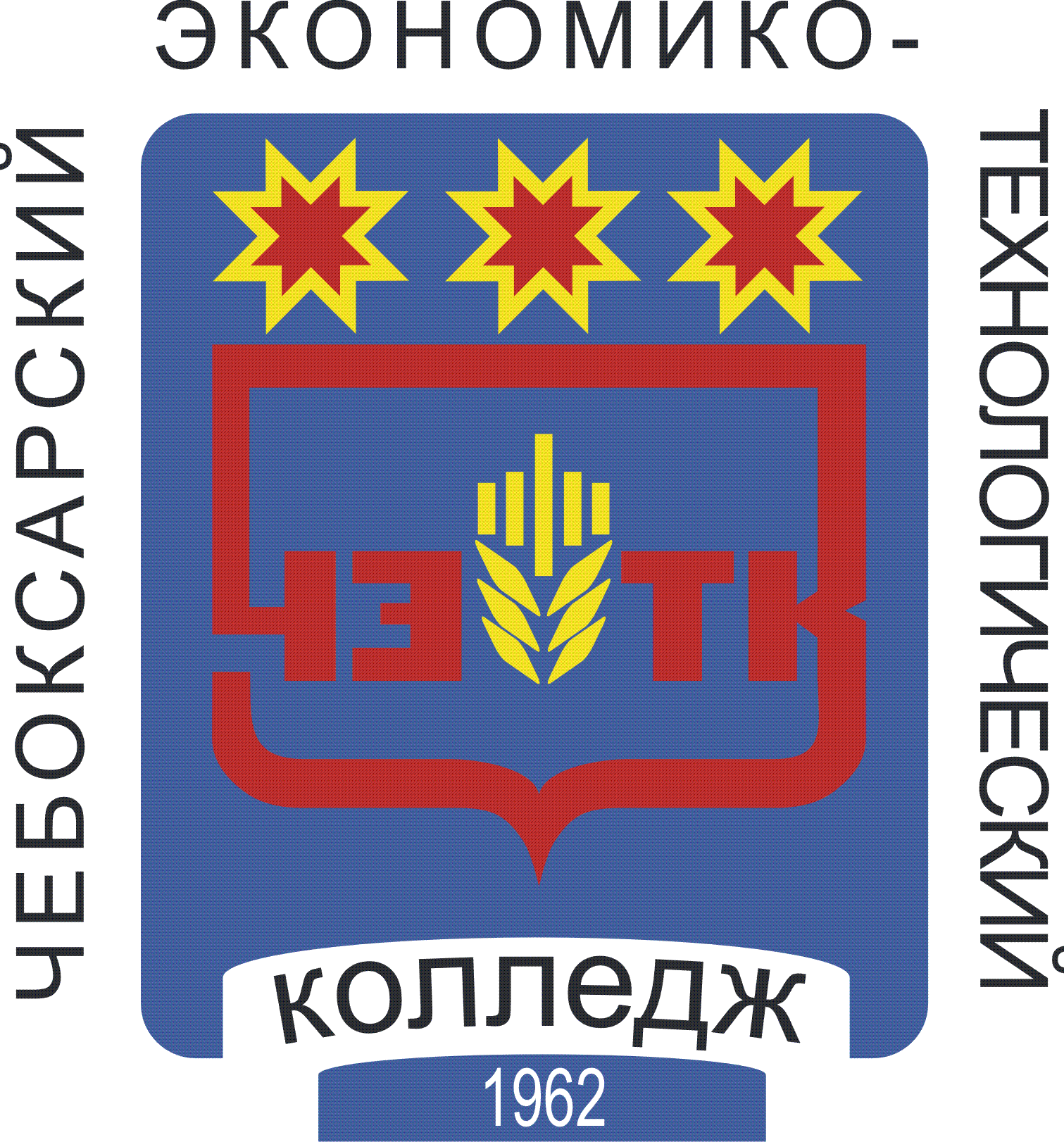 РАБОЧАЯ ПРОГРАММА УЧЕБНОЙ ДИСЦИПЛИНЫОП.04 ГРАЖДАНСКОЕ ПРАВО И ГРАЖДАНСКИЙ ПРОЦЕСС специальность среднего профессионального образования40.02.02 Правоохранительная деятельностьЧебоксары 2022 РАССМОТРЕНАна заседании цикловой комиссииэкономических и социально-юридических дисциплинПротокол №   от "  "        2022 г.Председатель ЦК: __________//СОДЕРЖАНИЕПАСПОРТ РАБОЧЕЙ ПРОГРАММЫ УЧЕБНОЙ ДИСЦИПЛИНЫОбласть применения рабочей программыРабочая программа учебной дисциплины ОП.04 Гражданское право и гражданский процесс является частью основной профессиональной образовательной программы в соответствии с ФГОС СПО по специальности 40.02.02 Правоохранительная деятельность.1.2. Место учебной дисциплины в структуре основной профессиональной образовательной программы: дисциплина входит в общепрофессиональный цикл.1.3. Цели и задачи учебной дисциплины – требования к результатам освоения дисциплиныВ результате освоения дисциплины обучающийся должен уметь:-реализовывать	в	профессиональной	деятельности	нормы	гражданского права и гражданского процесса;В результате освоения учебной дисциплины обучающийся должен знать:-нормы гражданского права, регулирующие имущественные и личные неимущественные отношения;-основы гражданского законодательства Российской Федерации, понятие и основания наступления гражданско-правовой ответственности;-понятие, содержание и виды гражданско-правовых договоров;-сущность и содержание институтов гражданского процессуального права;-стадии гражданского процесса;	ПК И ОК, которые актуализируются при изучении учебной дисциплины:Количество часов на освоение рабочей программы учебной дисциплины:максимальной учебной нагрузки обучающегося – 162 час., в том числе: обязательной аудиторной учебной нагрузки обучающегося - 108 час.; самостоятельной работы обучающегося - 54 час..СТРУКТУРА И СОДЕРЖАНИЕ УЧЕБНОЙ ДИСЦИПЛИНЫОбъем учебной дисциплины и виды учебной работыТематический план и содержание дисциплины3.УСЛОВИЯ РЕАЛИЗАЦИИ ПРОГРАММЫ ДИСЦИПЛИНЫ3.1.Требования к минимальному материально-техническому обеспечениюРеализация программы дисциплины требует наличия учебного кабинета.Оборудование учебного кабинета и рабочих мест кабинета:посадочные места по количеству обучающихся и рабочее место преподавателя;доска.3.2. Информационное обеспечение обученияПеречень учебных изданий, Интернет-ресурсов, дополнительной литературыОсновные источники:1.	Гомола А.И. Гражданское право. Учебник. М., ОИЦ «Академия», 2017.Дополнительные источники:1.	Конституция Российской Федерации. Принята на референдуме 12 декабря 1993 г.2.	Гражданский кодекс Российской Федерации (часть первая) от 30.11.1994 N 51-ФЗ//СЗ РФ. 05.12.1994. N 32. ст. 3301.3.	Гражданский кодекс Российской Федерации (часть вторая) от 26.01.1996 N 14-ФЗ//СЗ РФ. 29.01.1996. N 5. ст. 410.4.	Гражданский кодекс Российской Федерации (часть третья) от 26.11.2001 N 146-ФЗ// Собрание законодательства РФ 03.12.2001. N 49. ст. 4552.5.	Гражданский кодекс Российской Федерации (часть четвертая) от 18.12.2006 N 230-ФЗ// "Собрание законодательства РФ" 25.12.2006. N 52 (1 ч.). ст. 5496.6.	Жилищный кодекс РФ от 29.12.2004 № 188-ФЗ 7.	Семейный кодекс Российской Федерации от 29.12.1995 N 223-ФЗ// СЗ РФ. 01.01.1996. N 1. ст. 16.8.	Уголовный кодекс Российской Федерации от 13 июня 1996 года № 63-ФЗ (в ред. ФЗ от 24.07.2007 N 214-ФЗ). // СЗ РФ. – 1996. – № 25. – Ст. 2954.9.	Кодекс Российской Федерации об административных правонарушениях от 30 декабря 2001 г. № 195-ФЗ (с последующими изменениями и дополнениями) // СЗ РФ. – 2002. – № 1. – Ст. 1.10.	Трудовой кодекс РФ от 30 декабря 2001 г. // Собрание законодательства РФ. 07.01.2002. №1 (ч. 1), ст. 3.11.	Гражданский процессуальный кодекс Российской Федерации от 14 ноября 2002 № 138-ФЗ (в ред. от 24.07.2007 N 214-ФЗ.) // СЗ РФ. – 2002. – № 46. – Ст. 4532.12.	Федеральный закон от 26 октября 2002 г. N 127-ФЗ "О несостоятельности (банкротстве)" (с изм. и доп.) // СЗ РФ 2002 г. N 43 ст. 4190; 13.	 Федеральный закон от 8 августа 2001 г. N 129-ФЗ "О государственной регистрации юридических лиц и индивидуальных предпринимателей" // СЗ РФ 2001 г., N 33, ст. 34314.	Федеральный закон от 26 декабря 1995 г. N 208-ФЗ "Об акционерных обществах"(с изменениями)- СЗ РФ 1996 №1 ст1; 2009.15.	Федеральный закон от 8 февраля 1998 г. №14-ФЗ «Об обществах с ограниченной ответственностью» (с изменениями) - СЗ РФ,1998 №7. ст. 785; 16.	Федеральный закон от 24 ноября 1995 г. №181-ФЗ «О социальной защите инвалидов в Российской Федерации» (в ред. от 23 октября 2003 г.) // Собрание законодательства РФ. 1995. №48, ст. 456317.	Федеральный закон «О воинской обязанности и военной службе» от 28 марта 1998 г. // Собрание законодательства. 1998. №13, ст. 1475.18.	Федеральный закон «О гражданстве Российской Федерации» от 31 мая 2002 г.№62-ФЗ // Собрание законодательства РФ. 2002. №22, ст. 2031.19.	Федеральный закон «О правовом положении иностранных граждан в Российской Федерации» от 25 июля 2002 г.№115-ФЗ // Собрание законодательства РФ. 2002. №30, ст. 3032.20.	Федеральный закон «Об общих принципах организации местного самоуправления в Российской Федерации» от 6 октября 2003 г. №131-ФЗ (в ред. от 12 октября 2005 г.) //Собрание законодательства РФ. 2003. №40, ст. 3822.21.	Федеральный закон «О государственной гражданской службе Российской Федерации» от 27 августа 2004 г. // Собрание законодательства. 2004. №31, ст. 3215.24.	www.consultant.ru – общая информационная правовая система;25.	www.garant.ru – общая информационная правовая система;26.	www.aport.ru – общая информационная система;27.	www.infopravo.by.ru – сайт содержит законы и другие нормативные правовые акты Российской Федерации;28.	www.gov.ru – официальная Россия. Сервер органов государственной власти Российской Федерации;29.	www.cap.ru - сервер органов государственной власти Чувашской Республики;30.	www.duma.gov.ru– официальный сайт Государственной Думы Российской Федерации, раздел «Законодательная деятельность»31.	allpravo.ru – все о праве;32.	www.law.edu.ru– федеральный образовательный правовой портал «Юридическая Россия»;33.	www.law.by.ru – библиотека юриста.34.	www.pravo.gov.ru - официальный интернет-портал правовой информации.4. КОНТРОЛЬ И ОЦЕНКА РЕЗУЛЬТАТОВ ОСВОЕНИЯ ДИСЦИПЛИНЫРазработана в соответствии с требованиями Федерального государственного образовательного стандарта по специальности среднего профессионального образования40.02.02 Правоохранительная деятельностьУТВЕРЖДЕНАПриказом №353      от " 30" августа      2022 г. М.П. Разработчик: "___" ____________2022 г.1.ПАСПОРТ РАБОЧЕЙ ПРОГРАММЫ УЧЕБНОЙ ДИСЦИПЛИНЫ42.СТРУКТУРА И СОДЕРЖАНИЕ УЧЕБНОЙ ДИСЦИПЛИНЫ663.УСЛОВИЯ РЕАЛИЗАЦИИ УЧЕБНОЙ ДИСЦИПЛИНЫ18184.КОНТРОЛЬ	И	ОЦЕНКА	РЕЗУЛЬТАТОВ	ОСВОЕНИЯДИСЦИПЛИНЫ2020КодНаименование результата обученияПК 1.1Юридически квалифицировать факты, события и обстоятельства. Принимать решения и совершать юридические действия в точномсоответствии с закономПК 1.2Обеспечивать соблюдение законодательства субъектами праваПК 1.3Осуществлять реализацию норм материального и процессуальногоправаКодНаименование результата обученияОК 10.Адаптироваться	к	меняющимся	условиям	профессиональной деятельностиОК 11.Самостоятельно определять задачи профессионального и личностного развития, заниматься самообразованием, осознанно планировать повышение квалификацииОК 12.Выполнять профессиональные задачи в соответствии с нормами морали, профессиональной этики и служебного этикетаОК 13.Проявлять	нетерпимость	к	коррупционному	поведению, уважительно относиться к праву и законуВид учебной деятельностиОбъем часовМаксимальная учебная нагрузка (всего)162Обязательная аудиторная учебная нагрузка (всего)108в том числе:лабораторные работыне предусмотренопрактические занятия86курсовая работа/проектне предусмотреноСамостоятельная работа обучающегося (всего)54Промежуточная аттестация в форме экзаменаПромежуточная аттестация в форме экзаменаНаименование разделов и темСодержание учебного материала, лабораторные работы и практические занятия, самостоятельная работа обучающихся, курсовая работа (проект)Содержание учебного материала, лабораторные работы и практические занятия, самостоятельная работа обучающихся, курсовая работа (проект)Содержание учебного материала, лабораторные работы и практические занятия, самостоятельная работа обучающихся, курсовая работа (проект)Содержание учебного материала, лабораторные работы и практические занятия, самостоятельная работа обучающихся, курсовая работа (проект)Содержание учебного материала, лабораторные работы и практические занятия, самостоятельная работа обучающихся, курсовая работа (проект)Содержание учебного материала, лабораторные работы и практические занятия, самостоятельная работа обучающихся, курсовая работа (проект)Содержание учебного материала, лабораторные работы и практические занятия, самостоятельная работа обучающихся, курсовая работа (проект)Объем часовУровень освоенияРаздел 1. Основные положения гражданского права47Тема 1.1 Понятия, предмет, метод, принципы исистема гражданского праваСодержаниеСодержаниеСодержаниеСодержаниеСодержаниеСодержаниеСодержание6Тема 1.1 Понятия, предмет, метод, принципы исистема гражданского права1111Понятие и предмет гражданского права. Метод и принципы гражданского праваПонятие и предмет гражданского права. Метод и принципы гражданского праваПонятие и предмет гражданского права. Метод и принципы гражданского права21Тема 1.1 Понятия, предмет, метод, принципы исистема гражданского права2222Система гражданского процессуального права. Соотношение гражданского процессуального права сдругими отраслями права. Действие гражданско-процессуальных норм во времени, пространстве и по кругу лиц. Формы защиты прав и охраняемых законом интересов. Характеристика судебной формы защитыСистема гражданского процессуального права. Соотношение гражданского процессуального права сдругими отраслями права. Действие гражданско-процессуальных норм во времени, пространстве и по кругу лиц. Формы защиты прав и охраняемых законом интересов. Характеристика судебной формы защитыСистема гражданского процессуального права. Соотношение гражданского процессуального права сдругими отраслями права. Действие гражданско-процессуальных норм во времени, пространстве и по кругу лиц. Формы защиты прав и охраняемых законом интересов. Характеристика судебной формы защиты21Тема 1.1 Понятия, предмет, метод, принципы исистема гражданского права3333Гражданский	процесс	как	один	из	видов	судебной деятельности. Виды гражданского судопроизводства. Стадии гражданского процесса. Задачи гражданского судопроизводстваГражданский	процесс	как	один	из	видов	судебной деятельности. Виды гражданского судопроизводства. Стадии гражданского процесса. Задачи гражданского судопроизводстваГражданский	процесс	как	один	из	видов	судебной деятельности. Виды гражданского судопроизводства. Стадии гражданского процесса. Задачи гражданского судопроизводства21Тема 1.1 Понятия, предмет, метод, принципы исистема гражданского праваЛабораторные работыЛабораторные работыЛабораторные работыЛабораторные работыЛабораторные работыЛабораторные работыЛабораторные работыНе предусмотреноТема 1.1 Понятия, предмет, метод, принципы исистема гражданского праваПрактическое занятиеПрактическое занятиеПрактическое занятиеПрактическое занятиеПрактическое занятиеПрактическое занятиеПрактическое занятие2Тема 1.1 Понятия, предмет, метод, принципы исистема гражданского праваПрактическое занятие №1 Решение ситуационных задачПрактическое занятие №1 Решение ситуационных задачПрактическое занятие №1 Решение ситуационных задачПрактическое занятие №1 Решение ситуационных задачПрактическое занятие №1 Решение ситуационных задачПрактическое занятие №1 Решение ситуационных задачПрактическое занятие №1 Решение ситуационных задач22Тема 1.1 Понятия, предмет, метод, принципы исистема гражданского праваКонтрольные работыКонтрольные работыКонтрольные работыКонтрольные работыКонтрольные работыКонтрольные работыКонтрольные работыНе предусмотреноТема 1.1 Понятия, предмет, метод, принципы исистема гражданского праваСамостоятельная работа обучающегосяСамостоятельная работа обучающегосяСамостоятельная работа обучающегосяСамостоятельная работа обучающегосяСамостоятельная работа обучающегосяСамостоятельная работа обучающегосяСамостоятельная работа обучающегося2Тема 1.1 Понятия, предмет, метод, принципы исистема гражданского права11111Подготовка доклада «Участники гражданского процесса». Решение практических	ситуационно-правовых задач	по применению	норм гражданского права об источниках гражданского права и о гражданских правоотношенияхПодготовка доклада «Участники гражданского процесса». Решение практических	ситуационно-правовых задач	по применению	норм гражданского права об источниках гражданского права и о гражданских правоотношениях2Тема 1.2Источники гражданского праваСодержаниеСодержаниеСодержаниеСодержаниеСодержаниеСодержаниеСодержание2Тема 1.2Источники гражданского права111Источники гражданского праваИсточники гражданского праваИсточники гражданского праваИсточники гражданского права21Тема 1.2Источники гражданского праваЛабораторные работыЛабораторные работыЛабораторные работыЛабораторные работыЛабораторные работыЛабораторные работыЛабораторные работыНе предусмотреныТема 1.2Источники гражданского праваПрактическое занятиеПрактическое занятиеПрактическое занятиеПрактическое занятиеПрактическое занятиеПрактическое занятиеПрактическое занятие2Тема 1.2Источники гражданского праваПрактическое занятие № 2 Решение ситуационных задачПрактическое занятие № 2 Решение ситуационных задачПрактическое занятие № 2 Решение ситуационных задачПрактическое занятие № 2 Решение ситуационных задачПрактическое занятие № 2 Решение ситуационных задачПрактическое занятие № 2 Решение ситуационных задачПрактическое занятие № 2 Решение ситуационных задач22Тема 1.2Источники гражданского праваКонтрольные работыКонтрольные работыКонтрольные работыКонтрольные работыКонтрольные работыКонтрольные работыКонтрольные работыНе предусмотреноТема 1.2Источники гражданского праваСамостоятельная работа обучающихсяСамостоятельная работа обучающихсяСамостоятельная работа обучающихсяСамостоятельная работа обучающихсяСамостоятельная работа обучающихсяСамостоятельная работа обучающихсяСамостоятельная работа обучающихся4Тема 1.2Источники гражданского права111Решение практических ситуационно-правовых задач по применению норм гражданского права об объектах гражданского праваРешение практических ситуационно-правовых задач по применению норм гражданского права об объектах гражданского праваРешение практических ситуационно-правовых задач по применению норм гражданского права об объектах гражданского праваРешение практических ситуационно-правовых задач по применению норм гражданского права об объектах гражданского права21Тема 1.2Источники гражданского права222Составление сообщений и написание рефератов на темы:«Дееспособность несовершеннолетних», «Попечительство и опека как институты гражданского права», «Краткая характеристика основных организационно-правовых форм юридических лиц населенного пункта, где я проживаю»,«Основные формы участия местных органов власти в гражданских правоотноошениях»Составление сообщений и написание рефератов на темы:«Дееспособность несовершеннолетних», «Попечительство и опека как институты гражданского права», «Краткая характеристика основных организационно-правовых форм юридических лиц населенного пункта, где я проживаю»,«Основные формы участия местных органов власти в гражданских правоотноошениях»Составление сообщений и написание рефератов на темы:«Дееспособность несовершеннолетних», «Попечительство и опека как институты гражданского права», «Краткая характеристика основных организационно-правовых форм юридических лиц населенного пункта, где я проживаю»,«Основные формы участия местных органов власти в гражданских правоотноошениях»Составление сообщений и написание рефератов на темы:«Дееспособность несовершеннолетних», «Попечительство и опека как институты гражданского права», «Краткая характеристика основных организационно-правовых форм юридических лиц населенного пункта, где я проживаю»,«Основные формы участия местных органов власти в гражданских правоотноошениях»21Тема 1.3Гражданские правоотношенияТема 1.4Участие публично- правовых образований в гражданских правоотношенияхСодержаниеСодержаниеСодержаниеСодержаниеСодержаниеСодержаниеСодержание6Тема 1.3Гражданские правоотношенияТема 1.4Участие публично- правовых образований в гражданских правоотношениях111Гражданские правоотношения. Содержание гражданских процессуальныхПравоотношений. Субъекты гражданских процессуальных правоотношений и их классификацияГражданские правоотношения. Содержание гражданских процессуальныхПравоотношений. Субъекты гражданских процессуальных правоотношений и их классификацияГражданские правоотношения. Содержание гражданских процессуальныхПравоотношений. Субъекты гражданских процессуальных правоотношений и их классификацияГражданские правоотношения. Содержание гражданских процессуальныхПравоотношений. Субъекты гражданских процессуальных правоотношений и их классификация21Тема 1.3Гражданские правоотношенияТема 1.4Участие публично- правовых образований в гражданских правоотношениях222Стороны в гражданском процессе. Замена ненадлежащего ответчика. Процессуальное соучастие. Процессуальное правопреемство. Третьи лица в гражданском процессе. Участие прокурора вгражданском процессе. Участие в гражданском процессе государственных органов, органов местного самоуправления, организаций и отдельных граждан, защищающих права, свободы изаконные интересы других лицСтороны в гражданском процессе. Замена ненадлежащего ответчика. Процессуальное соучастие. Процессуальное правопреемство. Третьи лица в гражданском процессе. Участие прокурора вгражданском процессе. Участие в гражданском процессе государственных органов, органов местного самоуправления, организаций и отдельных граждан, защищающих права, свободы изаконные интересы других лицСтороны в гражданском процессе. Замена ненадлежащего ответчика. Процессуальное соучастие. Процессуальное правопреемство. Третьи лица в гражданском процессе. Участие прокурора вгражданском процессе. Участие в гражданском процессе государственных органов, органов местного самоуправления, организаций и отдельных граждан, защищающих права, свободы изаконные интересы других лицСтороны в гражданском процессе. Замена ненадлежащего ответчика. Процессуальное соучастие. Процессуальное правопреемство. Третьи лица в гражданском процессе. Участие прокурора вгражданском процессе. Участие в гражданском процессе государственных органов, органов местного самоуправления, организаций и отдельных граждан, защищающих права, свободы изаконные интересы других лиц21Тема 1.3Гражданские правоотношенияТема 1.4Участие публично- правовых образований в гражданских правоотношениях333Представительство в судеПредставительство в судеПредставительство в судеПредставительство в суде21Тема 1.3Гражданские правоотношенияТема 1.4Участие публично- правовых образований в гражданских правоотношенияхЛабораторная работаЛабораторная работаЛабораторная работаЛабораторная работаЛабораторная работаЛабораторная работаЛабораторная работаНе предусмотреноТема 1.3Гражданские правоотношенияТема 1.4Участие публично- правовых образований в гражданских правоотношенияхПрактическое занятиеПрактическое занятиеПрактическое занятиеПрактическое занятиеПрактическое занятиеПрактическое занятиеПрактическое занятие2Тема 1.3Гражданские правоотношенияТема 1.4Участие публично- правовых образований в гражданских правоотношениях111 Практическое занятие № 3 Решение ситуационных задач Практическое занятие № 3 Решение ситуационных задач Практическое занятие № 3 Решение ситуационных задач Практическое занятие № 3 Решение ситуационных задач22Тема 1.3Гражданские правоотношенияТема 1.4Участие публично- правовых образований в гражданских правоотношенияхКонтрольная работаКонтрольная работаКонтрольная работаКонтрольная работаКонтрольная работаКонтрольная работаКонтрольная работаНе предусмотреноТема 1.3Гражданские правоотношенияТема 1.4Участие публично- правовых образований в гражданских правоотношенияхСамостоятельная работаСамостоятельная работаСамостоятельная работаСамостоятельная работаСамостоятельная работаСамостоятельная работаСамостоятельная работа6Тема 1.3Гражданские правоотношенияТема 1.4Участие публично- правовых образований в гражданских правоотношениях111Описать	перечень	документов,	необходимых	длягосударственной	регистрации	коммерческого юридического лицаОписать	перечень	документов,	необходимых	длягосударственной	регистрации	коммерческого юридического лицаОписать	перечень	документов,	необходимых	длягосударственной	регистрации	коммерческого юридического лицаОписать	перечень	документов,	необходимых	длягосударственной	регистрации	коммерческого юридического лица21Тема 1.3Гражданские правоотношенияТема 1.4Участие публично- правовых образований в гражданских правоотношениях222Описать	правовой	статус	Российской	Федерации, субъектов РФ, муниципальных образований как субъектовгражданских	правоотношений	глава	5	Гражданского кодекса РФ (ГК РФ)Описать	правовой	статус	Российской	Федерации, субъектов РФ, муниципальных образований как субъектовгражданских	правоотношений	глава	5	Гражданского кодекса РФ (ГК РФ)Описать	правовой	статус	Российской	Федерации, субъектов РФ, муниципальных образований как субъектовгражданских	правоотношений	глава	5	Гражданского кодекса РФ (ГК РФ)Описать	правовой	статус	Российской	Федерации, субъектов РФ, муниципальных образований как субъектовгражданских	правоотношений	глава	5	Гражданского кодекса РФ (ГК РФ)21Тема 1.3Гражданские правоотношенияТема 1.4Участие публично- правовых образований в гражданских правоотношениях333Составить перечень федеральных законов, специально регулирующих оборот определенной категории объектовгражданских правСоставить перечень федеральных законов, специально регулирующих оборот определенной категории объектовгражданских правСоставить перечень федеральных законов, специально регулирующих оборот определенной категории объектовгражданских правСоставить перечень федеральных законов, специально регулирующих оборот определенной категории объектовгражданских прав21Тема 1.3Гражданские правоотношенияТема 1.4Участие публично- правовых образований в гражданских правоотношенияхСодержаниеСодержаниеСодержаниеСодержаниеСодержаниеСодержаниеСодержание6Тема 1.3Гражданские правоотношенияТема 1.4Участие публично- правовых образований в гражданских правоотношениях111Участие публично-правовых образований в гражданскихправоотношенияхГраждане и юридические лица как субъект гражданскогоправаУчастие публично-правовых образований в гражданскихправоотношенияхГраждане и юридические лица как субъект гражданскогоправаУчастие публично-правовых образований в гражданскихправоотношенияхГраждане и юридические лица как субъект гражданскогоправаУчастие публично-правовых образований в гражданскихправоотношенияхГраждане и юридические лица как субъект гражданскогоправа21Тема 1.3Гражданские правоотношенияТема 1.4Участие публично- правовых образований в гражданских правоотношениях222Объекты гражданского праваОсуществление и защита гражданских правГражданско-правовая ответственностьОбъекты гражданского праваОсуществление и защита гражданских правГражданско-правовая ответственностьОбъекты гражданского праваОсуществление и защита гражданских правГражданско-правовая ответственностьОбъекты гражданского праваОсуществление и защита гражданских правГражданско-правовая ответственность21Тема 1.3Гражданские правоотношенияТема 1.4Участие публично- правовых образований в гражданских правоотношениях333Сделки. Представительство и доверенность. Сроки в гражданском правеСделки. Представительство и доверенность. Сроки в гражданском правеСделки. Представительство и доверенность. Сроки в гражданском правеСделки. Представительство и доверенность. Сроки в гражданском праве21Тема 1.3Гражданские правоотношенияТема 1.4Участие публично- правовых образований в гражданских правоотношенияхЛабораторная работаЛабораторная работаЛабораторная работаЛабораторная работаЛабораторная работаЛабораторная работаЛабораторная работаНе предусмотреноТема 1.3Гражданские правоотношенияТема 1.4Участие публично- правовых образований в гражданских правоотношенияхПрактическое занятиеПрактическое занятиеПрактическое занятиеПрактическое занятиеПрактическое занятиеПрактическое занятиеПрактическое занятие2Тема 1.3Гражданские правоотношенияТема 1.4Участие публично- правовых образований в гражданских правоотношениях111Практическое занятие № 4 Решение ситуационных задачПрактическое занятие № 4 Решение ситуационных задачПрактическое занятие № 4 Решение ситуационных задачПрактическое занятие № 4 Решение ситуационных задач22Тема 1.3Гражданские правоотношенияТема 1.4Участие публично- правовых образований в гражданских правоотношенияхКонтрольная работаКонтрольная работаКонтрольная работаКонтрольная работаКонтрольная работаКонтрольная работаКонтрольная работаНе предусмотреноТема 1.3Гражданские правоотношенияТема 1.4Участие публично- правовых образований в гражданских правоотношенияхСамостоятельная работа обучающихсяСамостоятельная работа обучающихсяСамостоятельная работа обучающихсяСамостоятельная работа обучающихсяСамостоятельная работа обучающихсяСамостоятельная работа обучающихсяСамостоятельная работа обучающихся7Тема 1.3Гражданские правоотношенияТема 1.4Участие публично- правовых образований в гражданских правоотношениях111Описать понятие исковой давности и виды сроков исковой давности, проанализировав главы 11, 12 ГК РФ выполнить задание в виде схемыОписать понятие исковой давности и виды сроков исковой давности, проанализировав главы 11, 12 ГК РФ выполнить задание в виде схемыОписать понятие исковой давности и виды сроков исковой давности, проанализировав главы 11, 12 ГК РФ выполнить задание в виде схемыОписать понятие исковой давности и виды сроков исковой давности, проанализировав главы 11, 12 ГК РФ выполнить задание в виде схемы11Тема 1.3Гражданские правоотношенияТема 1.4Участие публично- правовых образований в гражданских правоотношениях222Подготовить характеристику начала, течения, восстановления срока исковой давности, проанализировав ст.ст. 200 – 207 ГК РФПодготовить характеристику начала, течения, восстановления срока исковой давности, проанализировав ст.ст. 200 – 207 ГК РФПодготовить характеристику начала, течения, восстановления срока исковой давности, проанализировав ст.ст. 200 – 207 ГК РФПодготовить характеристику начала, течения, восстановления срока исковой давности, проанализировав ст.ст. 200 – 207 ГК РФ11Тема 1.3Гражданские правоотношенияТема 1.4Участие публично- правовых образований в гражданских правоотношениях333Оформить сравнительную таблицу «Требования, на которые не распространяется исковая давность» с приведением примеров по каждому виду требованияОформить сравнительную таблицу «Требования, на которые не распространяется исковая давность» с приведением примеров по каждому виду требованияОформить сравнительную таблицу «Требования, на которые не распространяется исковая давность» с приведением примеров по каждому виду требованияОформить сравнительную таблицу «Требования, на которые не распространяется исковая давность» с приведением примеров по каждому виду требования11Тема 1.3Гражданские правоотношенияТема 1.4Участие публично- правовых образований в гражданских правоотношениях444Подготовить письменный правовой анализ ст. 202 и ст. 203 ГК РФ, описав отличие приостановления течение срока исковой давности от перерыва срока исковой давностиПодготовить письменный правовой анализ ст. 202 и ст. 203 ГК РФ, описав отличие приостановления течение срока исковой давности от перерыва срока исковой давностиПодготовить письменный правовой анализ ст. 202 и ст. 203 ГК РФ, описав отличие приостановления течение срока исковой давности от перерыва срока исковой давностиПодготовить письменный правовой анализ ст. 202 и ст. 203 ГК РФ, описав отличие приостановления течение срока исковой давности от перерыва срока исковой давности11Тема 1.3Гражданские правоотношенияТема 1.4Участие публично- правовых образований в гражданских правоотношениях555Описать, используя Гражданский кодекс РФ формы пороков воли и случаи несоответствия воли и волеизъявления участников сделокОписать, используя Гражданский кодекс РФ формы пороков воли и случаи несоответствия воли и волеизъявления участников сделокОписать, используя Гражданский кодекс РФ формы пороков воли и случаи несоответствия воли и волеизъявления участников сделокОписать, используя Гражданский кодекс РФ формы пороков воли и случаи несоответствия воли и волеизъявления участников сделок11Тема 1.3Гражданские правоотношенияТема 1.4Участие публично- правовых образований в гражданских правоотношениях666Оформить, используя часть вторую Гражданского кодекса РФ перечень ничтожных и оспоримых сделокОформить, используя часть вторую Гражданского кодекса РФ перечень ничтожных и оспоримых сделокОформить, используя часть вторую Гражданского кодекса РФ перечень ничтожных и оспоримых сделокОформить, используя часть вторую Гражданского кодекса РФ перечень ничтожных и оспоримых сделок11Тема 1.3Гражданские правоотношенияТема 1.4Участие публично- правовых образований в гражданских правоотношениях777Подготовить эссе по теме «Может ли существовать гражданско-правовая ответственность без вины?»Подготовить эссе по теме «Может ли существовать гражданско-правовая ответственность без вины?»Подготовить эссе по теме «Может ли существовать гражданско-правовая ответственность без вины?»Подготовить эссе по теме «Может ли существовать гражданско-правовая ответственность без вины?»11Раздел 2 Правособственности и другие вещные права10Тема 2.1 Общие положения о праве собственностиСодержаниеСодержаниеСодержаниеСодержаниеСодержаниеСодержаниеСодержание4Тема 2.1 Общие положения о праве собственности111Общие положения о праве собственности. Приобретение права собственности. Прекращение права собственности. Общая собственностьОбщие положения о праве собственности. Приобретение права собственности. Прекращение права собственности. Общая собственностьОбщие положения о праве собственности. Приобретение права собственности. Прекращение права собственности. Общая собственностьОбщие положения о праве собственности. Приобретение права собственности. Прекращение права собственности. Общая собственность21Тема 2.1 Общие положения о праве собственности222Ограниченные вещные права. Защита права собственности. Защита иных вещных правОграниченные вещные права. Защита права собственности. Защита иных вещных правОграниченные вещные права. Защита права собственности. Защита иных вещных правОграниченные вещные права. Защита права собственности. Защита иных вещных прав21Тема 2.1 Общие положения о праве собственностиЛабораторные работыЛабораторные работыЛабораторные работыЛабораторные работыЛабораторные работыЛабораторные работыЛабораторные работыНе предусмотреноТема 2.1 Общие положения о праве собственностиПрактическое занятиеПрактическое занятиеПрактическое занятиеПрактическое занятиеПрактическое занятиеПрактическое занятиеПрактическое занятие2Тема 2.1 Общие положения о праве собственности111Практическое занятие № 5 Решение ситуационных задачПрактическое занятие № 5 Решение ситуационных задачПрактическое занятие № 5 Решение ситуационных задачПрактическое занятие № 5 Решение ситуационных задач22Тема 2.1 Общие положения о праве собственностиКонтрольная работаКонтрольная работаКонтрольная работаКонтрольная работаКонтрольная работаКонтрольная работаКонтрольная работаНепредусмотреноТема 2.1 Общие положения о праве собственностиСамостоятельная работа обучающихсяСамостоятельная работа обучающихсяСамостоятельная работа обучающихсяСамостоятельная работа обучающихсяСамостоятельная работа обучающихсяСамостоятельная работа обучающихсяСамостоятельная работа обучающихся4Тема 2.1 Общие положения о праве собственности111Проанализируйте главы 4-5 ГК РФ, изучите комментарии к ним, законспектируйте особенности ответственности по обязательствам юридических лиц, Российской Федерации,субъектов Российской Федерации и муниципальных образованийПроанализируйте главы 4-5 ГК РФ, изучите комментарии к ним, законспектируйте особенности ответственности по обязательствам юридических лиц, Российской Федерации,субъектов Российской Федерации и муниципальных образованийПроанализируйте главы 4-5 ГК РФ, изучите комментарии к ним, законспектируйте особенности ответственности по обязательствам юридических лиц, Российской Федерации,субъектов Российской Федерации и муниципальных образованийПроанализируйте главы 4-5 ГК РФ, изучите комментарии к ним, законспектируйте особенности ответственности по обязательствам юридических лиц, Российской Федерации,субъектов Российской Федерации и муниципальных образований21Тема 2.1 Общие положения о праве собственности222Разработать, используя гражданское законодательство перечень объектов, относящихся к государственной (федеральной) собственности и муниципальнойсобственностиРазработать, используя гражданское законодательство перечень объектов, относящихся к государственной (федеральной) собственности и муниципальнойсобственностиРазработать, используя гражданское законодательство перечень объектов, относящихся к государственной (федеральной) собственности и муниципальнойсобственностиРазработать, используя гражданское законодательство перечень объектов, относящихся к государственной (федеральной) собственности и муниципальнойсобственности21Раздел 3 Общая частьобязательного права10Тема 3.1Общие положения об обязательствахСодержаниеСодержаниеСодержаниеСодержаниеСодержаниеСодержаниеСодержание4Тема 3.1Общие положения об обязательствах111Общие положения об обязательствах. Исполнение и прекращение обязательствОбщие положения об обязательствах. Исполнение и прекращение обязательствОбщие положения об обязательствах. Исполнение и прекращение обязательствОбщие положения об обязательствах. Исполнение и прекращение обязательств21Тема 3.1Общие положения об обязательствах222Гражданско-правовой договорГражданско-правовой договорГражданско-правовой договорГражданско-правовой договор21Тема 3.1Общие положения об обязательствахЛабораторная работаЛабораторная работаЛабораторная работаЛабораторная работаЛабораторная работаЛабораторная работаЛабораторная работаНе предусмотреноТема 3.1Общие положения об обязательствахПрактическое занятиеПрактическое занятиеПрактическое занятиеПрактическое занятиеПрактическое занятиеПрактическое занятиеПрактическое занятие2Тема 3.1Общие положения об обязательствах111Практическое занятие № 6 Решение ситуационных задачПрактическое занятие № 6 Решение ситуационных задачПрактическое занятие № 6 Решение ситуационных задачПрактическое занятие № 6 Решение ситуационных задач22Тема 3.1Общие положения об обязательствахКонтрольная работаКонтрольная работаКонтрольная работаКонтрольная работаКонтрольная работаКонтрольная работаКонтрольная работаНе предусмотреноТема 3.1Общие положения об обязательствахСамостоятельная работа обучающихсяСамостоятельная работа обучающихсяСамостоятельная работа обучающихсяСамостоятельная работа обучающихсяСамостоятельная работа обучающихсяСамостоятельная работа обучающихсяСамостоятельная работа обучающихся4Тема 3.1Общие положения об обязательствах111Подготовка	реферата	на	тему:	"Гражданско-правоваяответственность государства"Подготовка	реферата	на	тему:	"Гражданско-правоваяответственность государства"Подготовка	реферата	на	тему:	"Гражданско-правоваяответственность государства"Подготовка	реферата	на	тему:	"Гражданско-правоваяответственность государства"21Тема 3.1Общие положения об обязательствах222Оформить	сравнительную	таблицу	«Характеристика правовых статусов юридических лиц»Оформить	сравнительную	таблицу	«Характеристика правовых статусов юридических лиц»Оформить	сравнительную	таблицу	«Характеристика правовых статусов юридических лиц»Оформить	сравнительную	таблицу	«Характеристика правовых статусов юридических лиц»21Раздел 4 Виды договоров10Тема 4.1ДоговорыСодержаниеСодержаниеСодержаниеСодержаниеСодержаниеСодержаниеСодержание4Тема 4.1Договоры111Договоры на отчуждение имущества. Договоры на передачу имущества в пользованиеДоговоры на отчуждение имущества. Договоры на передачу имущества в пользованиеДоговоры на отчуждение имущества. Договоры на передачу имущества в пользованиеДоговоры на отчуждение имущества. Договоры на передачу имущества в пользование21Тема 4.1Договоры222Договоры на выполнение работ. Договоры на оказание услуг и другие договорыДоговоры на выполнение работ. Договоры на оказание услуг и другие договорыДоговоры на выполнение работ. Договоры на оказание услуг и другие договорыДоговоры на выполнение работ. Договоры на оказание услуг и другие договоры21Тема 4.1ДоговорыЛабораторная работаЛабораторная работаЛабораторная работаЛабораторная работаЛабораторная работаЛабораторная работаЛабораторная работаНе предусмотреноТема 4.1ДоговорыПрактическое занятиеПрактическое занятиеПрактическое занятиеПрактическое занятиеПрактическое занятиеПрактическое занятиеПрактическое занятие2Тема 4.1Договоры111Практическое занятие № 7 Решение ситуационных задачПрактическое занятие № 7 Решение ситуационных задачПрактическое занятие № 7 Решение ситуационных задачПрактическое занятие № 7 Решение ситуационных задач22Тема 4.1ДоговорыКонтрольная работаКонтрольная работаКонтрольная работаКонтрольная работаКонтрольная работаКонтрольная работаКонтрольная работаНе предусмотреноТема 4.1ДоговорыСамостоятельная работа обучающихсяСамостоятельная работа обучающихсяСамостоятельная работа обучающихсяСамостоятельная работа обучающихсяСамостоятельная работа обучающихсяСамостоятельная работа обучающихсяСамостоятельная работа обучающихся4Тема 4.1Договоры111Составить доверенность на заключение договораСоставить доверенность на заключение договораСоставить доверенность на заключение договораСоставить доверенность на заключение договора21Тема 4.1Договоры222Собрать	документы	в	тематическое	портфолио«Обязательства, возникающие из гражданско-правовых договоровСобрать	документы	в	тематическое	портфолио«Обязательства, возникающие из гражданско-правовых договоровСобрать	документы	в	тематическое	портфолио«Обязательства, возникающие из гражданско-правовых договоровСобрать	документы	в	тематическое	портфолио«Обязательства, возникающие из гражданско-правовых договоров21Раздел 5Наследственное право8Тема 5.1Общие положения о наследованииСодержаниеСодержаниеСодержаниеСодержаниеСодержаниеСодержаниеСодержание4Тема 5.1Общие положения о наследовании1Общие положения о наследственностиОбщие положения о наследственностиОбщие положения о наследственностиОбщие положения о наследственностиОбщие положения о наследственностиОбщие положения о наследственности21Тема 5.1Общие положения о наследовании2Наследование по завещанию и по законуНаследование по завещанию и по законуНаследование по завещанию и по законуНаследование по завещанию и по законуНаследование по завещанию и по законуНаследование по завещанию и по закону21Тема 5.1Общие положения о наследованииЛабораторная работаЛабораторная работаЛабораторная работаЛабораторная работаЛабораторная работаЛабораторная работаЛабораторная работаНе предусмотреноТема 5.1Общие положения о наследованииПрактическое занятиеПрактическое занятиеПрактическое занятиеПрактическое занятиеПрактическое занятиеПрактическое занятиеПрактическое занятие2Тема 5.1Общие положения о наследовании1Практическое занятие № 8 Решение ситуационных задачПрактическое занятие № 8 Решение ситуационных задачПрактическое занятие № 8 Решение ситуационных задачПрактическое занятие № 8 Решение ситуационных задачПрактическое занятие № 8 Решение ситуационных задачПрактическое занятие № 8 Решение ситуационных задач22Тема 5.1Общие положения о наследованииКонтрольная работаКонтрольная работаКонтрольная работаКонтрольная работаКонтрольная работаКонтрольная работаКонтрольная работаНе предусмотреноТема 5.1Общие положения о наследованииСамостоятельная работа обучающихсяСамостоятельная работа обучающихсяСамостоятельная работа обучающихсяСамостоятельная работа обучающихсяСамостоятельная работа обучающихсяСамостоятельная работа обучающихсяСамостоятельная работа обучающихся2Тема 5.1Общие положения о наследовании1Подготовка реферата на тему: "Защита прав собственности" Собрать документы в тематическое портфолио по теме «Документальное оформление наследования по завещанию и по закону»Подготовка реферата на тему: "Защита прав собственности" Собрать документы в тематическое портфолио по теме «Документальное оформление наследования по завещанию и по закону»Подготовка реферата на тему: "Защита прав собственности" Собрать документы в тематическое портфолио по теме «Документальное оформление наследования по завещанию и по закону»Подготовка реферата на тему: "Защита прав собственности" Собрать документы в тематическое портфолио по теме «Документальное оформление наследования по завещанию и по закону»Подготовка реферата на тему: "Защита прав собственности" Собрать документы в тематическое портфолио по теме «Документальное оформление наследования по завещанию и по закону»Подготовка реферата на тему: "Защита прав собственности" Собрать документы в тематическое портфолио по теме «Документальное оформление наследования по завещанию и по закону»2Раздел 6Основы права интеллектуальной собственности8Тема 6.1Основные институты права интеллектуальной собственностиСодержаниеСодержаниеСодержаниеСодержаниеСодержаниеСодержаниеСодержание4Тема 6.1Основные институты права интеллектуальной собственности1Авторское правоАвторское правоАвторское правоАвторское правоАвторское правоАвторское право211Тема 6.1Основные институты права интеллектуальной собственности2Патентное правоПатентное правоПатентное правоПатентное правоПатентное правоПатентное право211Тема 6.1Основные институты права интеллектуальной собственностиЛабораторная работаЛабораторная работаЛабораторная работаЛабораторная работаЛабораторная работаЛабораторная работаЛабораторная работаНе предусмотреноТема 6.1Основные институты права интеллектуальной собственностиПрактическое занятиеПрактическое занятиеПрактическое занятиеПрактическое занятиеПрактическое занятиеПрактическое занятиеПрактическое занятие2Тема 6.1Основные институты права интеллектуальной собственности111Практическое занятие № 9 Решение ситуационных задачПрактическое занятие № 9 Решение ситуационных задачПрактическое занятие № 9 Решение ситуационных задачПрактическое занятие № 9 Решение ситуационных задач222Тема 6.1Основные институты права интеллектуальной собственностиКонтрольная работаКонтрольная работаКонтрольная работаКонтрольная работаКонтрольная работаКонтрольная работаКонтрольная работаТема 6.1Основные институты права интеллектуальной собственностиСамостоятельная работа обучающихсяСамостоятельная работа обучающихсяСамостоятельная работа обучающихсяСамостоятельная работа обучающихсяСамостоятельная работа обучающихсяСамостоятельная работа обучающихсяСамостоятельная работа обучающихся2Тема 6.1Основные институты права интеллектуальной собственности111Составление глоссария по теме. Составление	презентации	по	теме	"ИнтеллектуальнаясобственностьСоставление глоссария по теме. Составление	презентации	по	теме	"ИнтеллектуальнаясобственностьСоставление глоссария по теме. Составление	презентации	по	теме	"ИнтеллектуальнаясобственностьСоставление глоссария по теме. Составление	презентации	по	теме	"Интеллектуальнаясобственность211Раздел 7Общие положения гражданского процессуального права12Тема 7.1Предмет, метод, источникигражданского процессуального праваСодержаниеСодержаниеСодержаниеСодержаниеСодержаниеСодержаниеСодержание8Тема 7.1Предмет, метод, источникигражданского процессуального права111111Введение в дисциплину. Предмет и метод гражданского процессуального права. Источники гражданского процессуального права. Принципы гражданского процессуального права21Тема 7.1Предмет, метод, источникигражданского процессуального права222222Лица, участвующие в деле. Представительство в суде. Подведомственность гражданских дел. Подсудность гражданских дел21Тема 7.1Предмет, метод, источникигражданского процессуального права333333Доказывание и доказательства. Судебные расходы и штрафы. Судебные расходы: понятие и виды. Освобождение от судебных расходов. Распределение судебных расходов между сторонамиОснования и порядок наложения судебных штрафов. Сложение или уменьшение штрафа21Тема 7.1Предмет, метод, источникигражданского процессуального права444444Процессуальные сроки: понятие и виды, исчисление процессуальных сроков21Тема 7.1Предмет, метод, источникигражданского процессуального праваЛабораторная работаЛабораторная работаЛабораторная работаЛабораторная работаЛабораторная работаЛабораторная работаЛабораторная работаНе предусмотреноТема 7.1Предмет, метод, источникигражданского процессуального праваПрактическое занятиеПрактическое занятиеПрактическое занятиеПрактическое занятиеПрактическое занятиеПрактическое занятиеПрактическое занятие2Тема 7.1Предмет, метод, источникигражданского процессуального права11Практическое занятие № 10 Решение ситуационных задачПрактическое занятие № 10 Решение ситуационных задачПрактическое занятие № 10 Решение ситуационных задачПрактическое занятие № 10 Решение ситуационных задачПрактическое занятие № 10 Решение ситуационных задач22Тема 7.1Предмет, метод, источникигражданского процессуального праваКонтрольная работаКонтрольная работаКонтрольная работаКонтрольная работаКонтрольная работаКонтрольная работаКонтрольная работаНе предусмотреноТема 7.1Предмет, метод, источникигражданского процессуального праваСамостоятельная работа обучающихсяСамостоятельная работа обучающихсяСамостоятельная работа обучающихсяСамостоятельная работа обучающихсяСамостоятельная работа обучающихсяСамостоятельная работа обучающихсяСамостоятельная работа обучающихся2Тема 7.1Предмет, метод, источникигражданского процессуального права1Составить глоссарийСоставить глоссарийСоставить глоссарийСоставить глоссарийСоставить глоссарийСоставить глоссарий21Раздел 8Производство в суде первой инстанции12Тема 8.1 Производство в суде первой инстанцииСодержаниеСодержаниеСодержаниеСодержаниеСодержаниеСодержаниеСодержание8Тема 8.1 Производство в суде первой инстанции111111Процессуальные сроки. Виды производства. Иск. Подготовка к судебному разбирательству21Тема 8.1 Производство в суде первой инстанции222222Судебное разбирательство. Постановление суда первой инстанции. Предварительное судебное заседание. Его цель и задачи. Судебные извещения и вызовы. Значение судебного разбирательства как основной стадии гражданского процесса21Тема 8.1 Производство в суде первой инстанции333333Содержание стадии судебного разбирательства. Отложение разбирательства дела. Приостановление производства по делу. Окончание дела без вынесения решения: прекращение производства по делу и оставление заявления без рассмотрения. Протокол судебного заседания, его содержание и значение. Понятие и виды судебных постановлений21Тема 8.1 Производство в суде первой инстанции 4 4 4 4 4 4Сущность и значение судебного решения. Заочное решение: условия вынесения, обжалование заочного решения. Правовая природа судебного приказа. Основания для выдачи судебного приказа Отмена судебного приказа и его исполнение. Понятие и сущность производства по делам, возникающим из публичных правоотношений. Категории дел, рассматриваемые судом в порядке публичного производстваПроцессуальные особенности рассмотрения дел, возникающих из публичных правоотношений. Категории дел, рассматриваемые судом в порядке особого производства21Тема 8.1 Производство в суде первой инстанцииЛабораторная работаЛабораторная работаЛабораторная работаЛабораторная работаЛабораторная работаЛабораторная работаЛабораторная работаНе предусмотреноТема 8.1 Производство в суде первой инстанцииПрактическое занятиеПрактическое занятиеПрактическое занятиеПрактическое занятиеПрактическое занятиеПрактическое занятиеПрактическое занятие2Тема 8.1 Производство в суде первой инстанции1Практическое занятие № 11 Решение ситуационных задачПрактическое занятие № 11 Решение ситуационных задачПрактическое занятие № 11 Решение ситуационных задачПрактическое занятие № 11 Решение ситуационных задачПрактическое занятие № 11 Решение ситуационных задачПрактическое занятие № 11 Решение ситуационных задач22Тема 8.1 Производство в суде первой инстанцииСамостоятельная работа обучающихсяСамостоятельная работа обучающихсяСамостоятельная работа обучающихсяСамостоятельная работа обучающихсяСамостоятельная работа обучающихсяСамостоятельная работа обучающихсяСамостоятельная работа обучающихся2Тема 8.1 Производство в суде первой инстанции1Подготовка	доклада	по	теме	 «Виды	производств	в гражданском процессе»Подготовка	доклада	по	теме	 «Виды	производств	в гражданском процессе»Подготовка	доклада	по	теме	 «Виды	производств	в гражданском процессе»Подготовка	доклада	по	теме	 «Виды	производств	в гражданском процессе»Подготовка	доклада	по	теме	 «Виды	производств	в гражданском процессе»Подготовка	доклада	по	теме	 «Виды	производств	в гражданском процессе»21Раздел 9Производство в суде второй инстанции24Тема 9.1Апелляционное производство.Исполнение судебных актов и актов иных органовСодержаниеСодержаниеСодержаниеСодержаниеСодержаниеСодержаниеСодержание4Тема 9.1Апелляционное производство.Исполнение судебных актов и актов иных органов111111Апелляционное производство. Право апелляционного обжалования и порядок его осуществленияРассмотрение дела судом апелляционной инстанции. Сущность и значение института кассационного обжалования судебных постановлений, вступивших в законную силу2211Тема 9.1Апелляционное производство.Исполнение судебных актов и актов иных органов222222Право кассационного обжалования. Объект кассационного обжалования. Производство по кассационной жалобе в суде кассационной инстанции. Пересмотр судебных постановлений в порядке надзораПересмотр судебных постановлений по вновь открывшимся и новым обстоятельствам как стадия гражданского процесса. Процессуальный порядок рассмотрения заявлений о пересмотре дела по вновь открывшимся обстоятельствам. Понятие исполнительного производства и его место в системе российского права. Судебные приставы-исполнители как органы принудительного исполнения. Роль суда в исполнительном производстве. Стороны и другие участники исполнительного производстваИсполнение решений в отношении граждан. Исполнение решений в отношении юридических лиц и граждан-предпринимателей. Защита прав взыскателя, должника и других лиц в исполнительном производстве2211Тема 9.1Апелляционное производство.Исполнение судебных актов и актов иных органовЛабораторная работаЛабораторная работаЛабораторная работаЛабораторная работаЛабораторная работаЛабораторная работаЛабораторная работаНе предусмотреноТема 9.1Апелляционное производство.Исполнение судебных актов и актов иных органовПрактическое занятиеПрактическое занятиеПрактическое занятиеПрактическое занятиеПрактическое занятиеПрактическое занятиеПрактическое занятие2Тема 9.1Апелляционное производство.Исполнение судебных актов и актов иных органов1Практическое занятие № 12 Решение ситуационных задачПрактическое занятие № 12 Решение ситуационных задачПрактическое занятие № 12 Решение ситуационных задачПрактическое занятие № 12 Решение ситуационных задачПрактическое занятие № 12 Решение ситуационных задачПрактическое занятие № 12 Решение ситуационных задач22Тема 9.1Апелляционное производство.Исполнение судебных актов и актов иных органовСамостоятельная работа обучающихсяСамостоятельная работа обучающихсяСамостоятельная работа обучающихсяСамостоятельная работа обучающихсяСамостоятельная работа обучающихсяСамостоятельная работа обучающихсяСамостоятельная работа обучающихся2Тема 9.1Апелляционное производство.Исполнение судебных актов и актов иных органов1Составление кроссворда по темеСоставление кроссворда по темеСоставление кроссворда по темеСоставление кроссворда по темеСоставление кроссворда по темеСоставление кроссворда по теме21Тема 9.2 Кассационное производствоСодержаниеСодержаниеСодержаниеСодержаниеСодержаниеСодержаниеСодержание4Тема 9.2 Кассационное производство111111Кассационное производство. Характерные черты кассационного производства. Субъекты кассационного обжалования. Объекты кассационного обжалования21Тема 9.2 Кассационное производство222222Порядок подачи кассационных жалобы, представления. Срок обращения с кассационной жалобой. Содержание кассационной жалобы, представления. Возвращение кассационных жалоб21Практическое занятиеПрактическое занятиеПрактическое занятие221Практическое занятие № 13 Решение ситуационных задачПрактическое занятие № 13 Решение ситуационных задач222Контрольная работаКонтрольная работаКонтрольная работаНе предусмотреноНе предусмотреноСамостоятельная работа обучающихсяСамостоятельная работа обучающихсяСамостоятельная работа обучающихся221Решение практических ситуационно-правовых задач по применению норм гражданского права регулирующих осуществление и защиту гражданских правРешение практических ситуационно-правовых задач по применению норм гражданского права регулирующих осуществление и защиту гражданских прав221Тема 9.3Надзорное производствоСодержаниеСодержаниеСодержание44Тема 9.3Надзорное производство1Понятие надзорного производство. Характерные черты пересмотра в порядке надзораПонятие надзорного производство. Характерные черты пересмотра в порядке надзора221Тема 9.3Надзорное производство2Порядок возбуждения надзорного производства. Содержание надзорных жалоб, представления. Возврат надзорной жалобы. Основания отмены (изменения) судебных постановлений в порядке надзораПорядок возбуждения надзорного производства. Содержание надзорных жалоб, представления. Возврат надзорной жалобы. Основания отмены (изменения) судебных постановлений в порядке надзора221Тема 9.3Надзорное производствоЛабораторная работаЛабораторная работаЛабораторная работаНе предусмотреноНе предусмотреноТема 9.3Надзорное производствоПрактическое занятиеПрактическое занятиеПрактическое занятие22Тема 9.3Надзорное производство1Практическое занятие № 14 Решение ситуационных задачПрактическое занятие № 14 Решение ситуационных задач222Тема 9.3Надзорное производствоКонтрольная работаКонтрольная работаКонтрольная работаНе предусмотреноНе предусмотреноТема 9.3Надзорное производствоСамостоятельная работа обучающихсяСамостоятельная работа обучающихсяСамостоятельная работа обучающихся22Тема 9.3Надзорное производство1Составить глоссарий по темеСоставить глоссарий по теме221Раздел 10 Судебное доказывание1010Тема 10.1Судебное доказываниеСодержаниеСодержаниеСодержание44Тема 10.1Судебное доказывание11Понятие и цель судебного доказывания. Понятие судебных доказательств. Понятие предмета доказыванияФакты, не подлежащие доказыванию. Классификация доказательств. Относимость и допустимость доказательств, оценка доказательств. Виды средств доказывания221Тема 10.1Судебное доказывание22Объяснение сторон и третьих лиц. Признание стороны и его процессуальное значение. Свидетельские показания. Письменные доказательства. Вещественные доказательства. Заключение эксперта. Аудио- и видеозапись как средство доказывания. Обеспечение доказательств. Судебные поручения221Тема 10.1Судебное доказываниеЛабораторная работаЛабораторная работаЛабораторная работаНе предусмотреноНе предусмотреноТема 10.1Судебное доказываниеПрактическое занятиеПрактическое занятиеПрактическое занятие22Тема 10.1Судебное доказывание1Практическое занятие № 15 Решение ситуационных задачПрактическое занятие № 15 Решение ситуационных задач222Тема 10.1Судебное доказываниеКонтрольная работаКонтрольная работаКонтрольная работаНе предусмотреноНе предусмотреноТема 10.1Судебное доказываниеСамостоятельная работа обучающихсяСамостоятельная работа обучающихсяСамостоятельная работа обучающихся4Тема 10.1Судебное доказывание1Решение практических ситуационно-правовых задач по применению норм гражданского права регулирующих осуществление и защиту гражданских правРешение практических ситуационно-правовых задач по применению норм гражданского права регулирующих осуществление и защиту гражданских прав411Раздел 11Несудебные формы защиты права11Тема 11.1Несудебные формы защиты праваСодержаниеСодержаниеСодержание4Тема 11.1Несудебные формы защиты права11Третейский суд. Значение третейского разрешения гражданско-правовых споровВиды третейских судов. Порядок рассмотрения дел в третейском суде. Оспаривание решений третейских судов211Тема 11.1Несудебные формы защиты права22Исполнение решений третейского суда. Альтернативная процедура урегулирования споров с участием посредника (процедура медиации). Медиаторы и организации, осуществляющие деятельность по обеспечению проведения процедуры медиации. Порядок применения процедуры медиации. Понятие нотариата и его задачи. Основные правила совершения нотариальных действий (место, сроки, отложение и приостановление). Компетенция нотариальных органов и органов, выполняющих нотариальные действия211Тема 11.1Несудебные формы защиты праваЛабораторная работаЛабораторная работаЛабораторная работаНе предусмотреноТема 11.1Несудебные формы защиты праваПрактическое занятиеПрактическое занятиеПрактическое занятие2Тема 11.1Несудебные формы защиты права1Практическое занятие № 16 Решение ситуационных задачПрактическое занятие № 16 Решение ситуационных задач222Тема 11.1Несудебные формы защиты праваКонтрольная работаКонтрольная работаКонтрольная работаНе предусмотреноТема 11.1Несудебные формы защиты праваСамостоятельная работа обучающихсяСамостоятельная работа обучающихсяСамостоятельная работа обучающихся5Тема 11.1Несудебные формы защиты права1Составить словарь правовых терминовСоставить словарь правовых терминов511ВсегоВсегоВсегоВсего162ЭкзаменЭкзаменЭкзаменЭкзаменРезультаты (освоенные профессиональные компетенции)Основные показатели оценки результатаПК 1.1 Юридически квалифицировать факты, события и обстоятельства. Принимать решения и совершать юридические действия в точном соответствии с закономЮридически грамотно квалифицирует факты, события и обстоятельства. Принимает решения и действует в соответствии с законом. Правильно оформляет и составляет служебные документы, в том числе секретные, содержащие сведения ограниченного пользования.ПК	1.2	Обеспечивать соблюдение законодательствасубъектами праваСоблюдает организационно-правовые и тактические основы обеспечения законности и правопорядка, охраны общественного порядка. Обеспечивает соблюдение прав субъектов права.ПК 1.3 Осуществлять реализацию	норм материального		и процессуального праваГрамотно осуществляет реализацию норм материального и процессуального права. Правильно оформляет и составляет служебные документы. Соблюдает организационно-правовые и тактические основы обеспечения законности и правопорядка, охраны общественного порядка.Результаты (освоенные общие компетенции)Основные показатели оценки результатаОК 10. Адаптироваться к меняющимся условиям профессиональнойдеятельностиАнализирует инновации в области профессиональной деятельности; выбирает эффективные технологии и рациональные способы выполнения профессиональных задач; владеет разнообразными методами осуществления профессиональной деятельности.ОК11.Самостоятельно определять	задачи профессионального		и  личностного развития, заниматься самообразованием, осознанно планировать повышение квалификацииСамостоятельно организует собственные приемы обучения, в том числе в рамках исследовательской деятельности; дает оценку собственного продвижения, личностного развития. Планирует регулярное повышение квалификации.ОК	12.Выполнять профессиональные задачи в соответствии с нормами морали,профессиональной этики и служебного этикетаСоблюдает нормы морали, профессиональной этики и служебного этикета при выполнении профессиональных задач.ОК	13.Проявлять нетерпимость	к коррупционномуповедению, уважительноотноситься к праву и законуУважает право и закон, не терпит коррупционные проявления.Результаты(освоенные умения, усвоенные знания)Основные показатели оценки результатаОбучающийся должен уметь:-реализовывать	в профессиональной  деятельности нормы гражданского права игражданского процесса;-определяет методы и способы выполнения работы, нормативные акты для решения практических ситуаций в соответствии с областью правового регулирования отношений; - анализирует ситуацию на предмет соблюдения законодательства; -применяет справочные информационные системы при выполнении работы.Обучающийся должен знать:-нормы гражданского права, регулирующие имущественные и личные неимущественные отношения;-основы гражданского законодательства Российской Федерации, понятие и основания наступления гражданско- правовой ответственности;-понятие, содержание и виды гражданско- правовых договоров;-сущность и содержание институтов гражданского процессуального права;-стадии гражданского процесса;-раскрывает понятие, предмет гражданского и гражданского процессуального права; - дает характеристику ГК РФ, ГПК РФ, выделяет область применения норм, раскрывает содержание и значение акта;- характеризует договорные и внедоговорные (в т.ч. деликтные) обязательства- перечисляет основные стадии гражданского процесса, дает характеристику каждой стадии, определяет ее значение, перечисляет основные процессуальные действия.